ENTENTE	 							REPRISE  SENIORS  -  Saison 2017 - 2018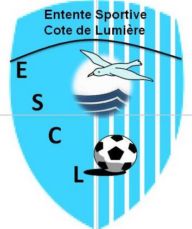   SPORTIVE 	    COTE DE 							Entraîneurs  Seniors:	DRH  =   GREAU  Etienne  au  06.72.87.06.05		       LUMIERE										D3     =    LAURENCE  Frédéric  au  06.31.27.82.16                                                                                                                                  D5     =    NAULEAU  Julien  au  06.75.01.59.25INFO :   Pour tous les entraînements, prévoir des baskets et une bouteille d’eau.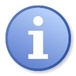 Assemblée Générale, vendredi soir 8 septembre 2017, 20h au parc des Floralies de La Tranche Sur Mer. Présence obligatoire après la séance.LUNDIMARDIMERCREDIJEUDIVENDREDIVENDREDISAMEDIDIMANCHESemaine3207/08/1719h30  SéanceLa Tranche Sur Mer09/08/1719h30  SéanceLa Tranche Sur Mer10/08/1719h30  SéanceLa Tranche Sur Mer11/08/1719h30  SéanceLa Tranche Sur Mer12/08/17Match  amical  (Groupe)Sautron  1 (DSR)12/08/17Match  amical  (Groupe)Sautron  1 (DSR)Semaine3314/08/1719h30  SéanceLa Tranche Sur Mer16/08/17Match  amical  (Groupe)La Chaize Vic  1 (DSR)11/08/1719h30  SéanceLa Tranche Sur Mer11/08/1719h30  SéanceLa Tranche Sur Mer19/08/17    STAGE ?Match  amical  (Groupe)Mouilleron P  1 (DRH)Semaine3421/08/1719h30  SéanceLa Tranche Sur Mer23/08/17Match  amical  (DRH)Aizenay  1 (DRH)25/08/1719h30  SéanceLa Tranche Sur Mer25/08/1719h30  SéanceLa Tranche Sur Mer26/08/17        Match  amical  (DRH)Les Essarts  1 (DSR) ?27/08/20171er  tour  CDF ?Semaine3528/08/1719h30  SéanceLa Tranche Sur Mer29/08  –  Le 30 ?Match  amical  (D3)Longeville S/Mer  1  (D2)30/08/17Match  amical  (DRH)Luçon  1  (DRH)01/09/1719h30  SéanceLa Tranche Sur MerMatch  amical  (D3)Luçon  2  (D4)01/09/1719h30  SéanceLa Tranche Sur MerMatch  amical  (D3)Luçon  2  (D4)02/09/17 ou 03/09/17Match amical   (D5)Mareuil 4  (D5)03/09/20172ème  tour  CDF    ou1er  tour  C - AtlantiqueSemaine3604/09/1719h30  SéanceLa Tranche Sur Mer06/09/1719h30  SéanceLa Tranche Sur Mer08/09/1719h30  SéanceLa Tranche Sur Mer08/09/1719h30  SéanceLa Tranche Sur Mer09/09/17Match  amical  (D3)Magnils-Chasnais  (D4)Match amical   (D5)Longeville 2   (D4)10/09/20173ème  tour  CDF    ou2ème tour  C - AtlantiqueSemaine3711/09/1719h30  SéanceLa Tranche Sur Mer13/09/1719h30  SéanceAnglesMatch  amical  (D3)St Michel–Triaize 1  (D3)15/09/1719h30  SéanceL’Aiguillon Sur mer15/09/1719h30  SéanceL’Aiguillon Sur mer17/09/17Championnat  (J1)Semaine3818/09/1719h30  SéanceAngles20/09/1719h30  SéanceAngles22/09/1719h30  SéanceL’Aiguillon Sur mer22/09/1719h30  SéanceL’Aiguillon Sur mer23/09/17Match  amical  (D3)Selon CoupeMatch amical   (D5) Selon Coupe26/09/174ème  tour  CDF ou3ème tour  C - Atlantique